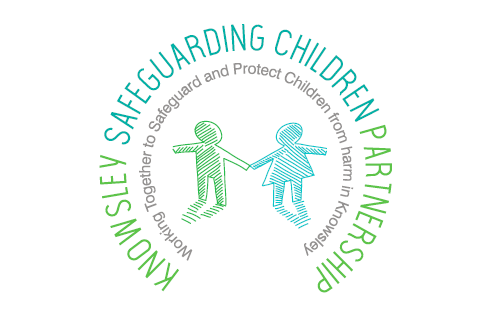 Knowsley Safeguarding Children’s Partnership  Statement of Expectations for Members of the Strategic ForumName    …………….Position…………………My Commitment To The Knowsley Safeguarding Children’s PartnershipTo support the delivery of the strategic vision of working together to safeguard and protect children from harm in Knowsley.My Role RequirementsProviding strategic direction and governance around the development and delivery of local safeguarding arrangements.Fulfilling statutory responsibility for promoting and maintaining safeguarding and welfare of children.Assuring early help provisions are in place that promote the welfare of childrenProviding governance to sustain continuous improvement in performance. 2       Guiding PrinciplesI will embrace the following principles which will enable the delivery of local priorities by:-Having a child-centered effective approachWorking effectively and efficiently in partnership with families to improve outcomes for childrenProviding a consistent approach to working with families across the continuum of need.Providing a restorative approach to assessment and provision of care needs/interventionsEquipping our staff with the requisite skills and equipment that will enable them improve outcomes for children3	AccountabilityI will act as the nominated representative of my agency and I am able to speak with authority for the organisation I represent.  I am qualified where necessary to commit my agency on policy and practice matters and hold people to account.I will endeavour to attend all the strategic forums for the forthcoming year. In my absence a nominated deputy will attend.I will endeavour to provide all information and documentation relevant to the requirements of the strategic forum.As a member of the strategic forum I will contribute to the work of the partnership and disseminate information and decisions made to my respective agency.Strategic Forum Member……………………………………………………………DateKnowsley Safeguarding Children Strategic Forum - Chair………………………………………………………….Date